Повторное голосование на выборах Главы Республики Хакасия перенесено на 7 октября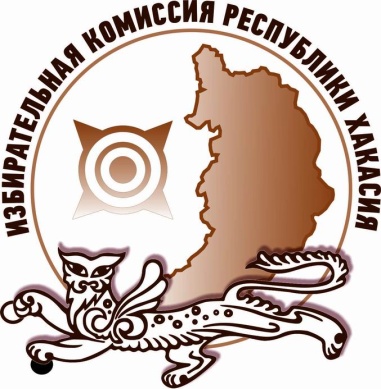 Избирательная комиссия Республики Хакасия приняла решение об отмене повторного голосования на выборах Главы Республики Хакасия – Председателя Правительств Республики, назначенного ранее на 23 сентября 2018 года.  Основанием послужило заявление Виктора Зимина, поступившее 
в Избирком Хакасии 21 сентября, о снятии свой кандидатуры.Кроме того, в соответствии с принятым решением территориальным 
и участковым избирательным комиссиям предстоит погасить избирательные бюллетени, изготовленные для повторного голосования. Согласно нормам республиканского избирательного законодательства новая дата повторного голосования на выборах руководителя региона назначена на 7 октября. В нем примут участие Валентин Коновалов и Андрей Филягин, который по результатам первого тура стал третьим по числу полученных голосов. Соответствующее согласие от Андрея Николаевича поступило утром, 22 сентября.    Отдел общественных связей и информации ИК РХ23-94-37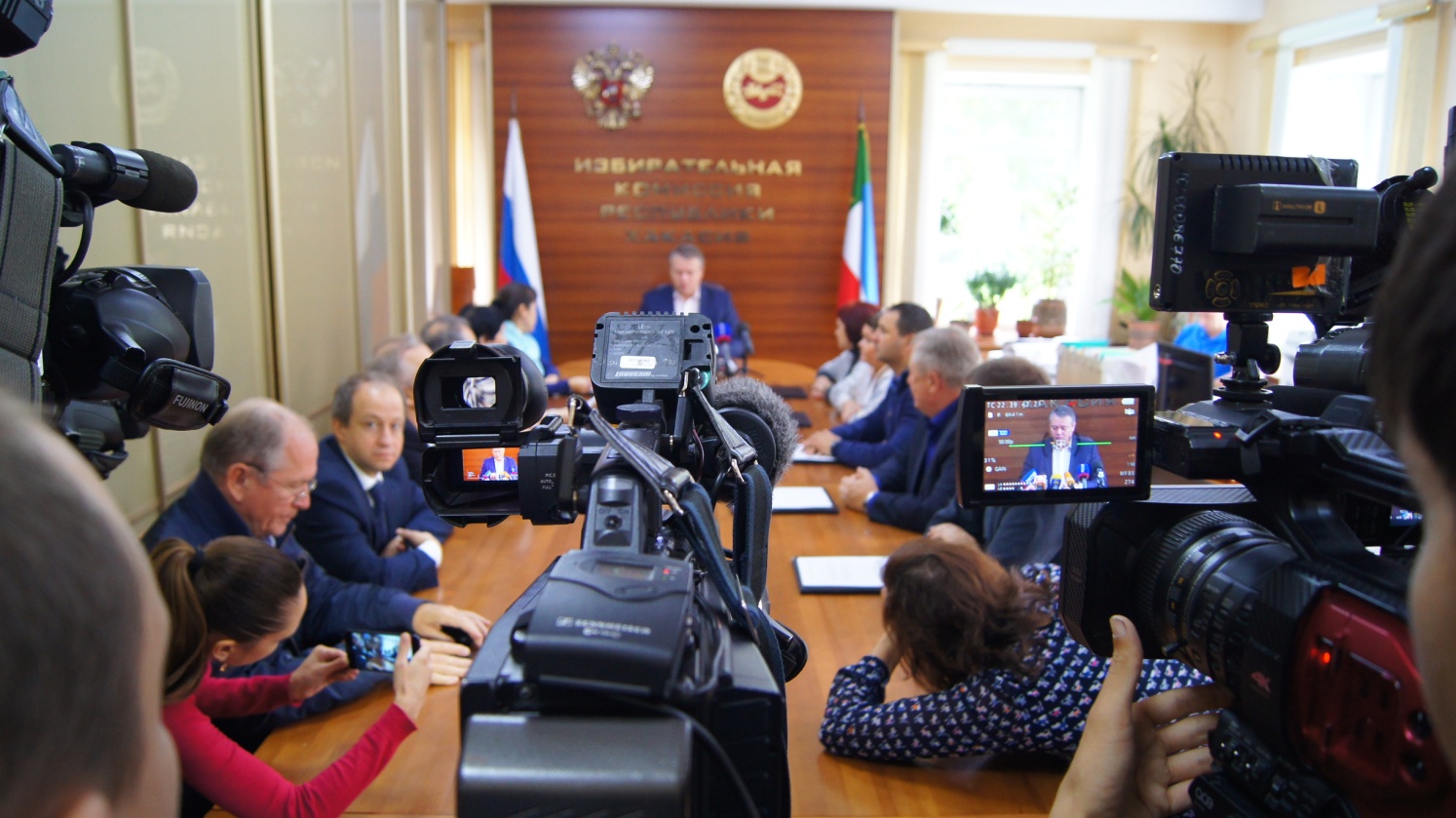 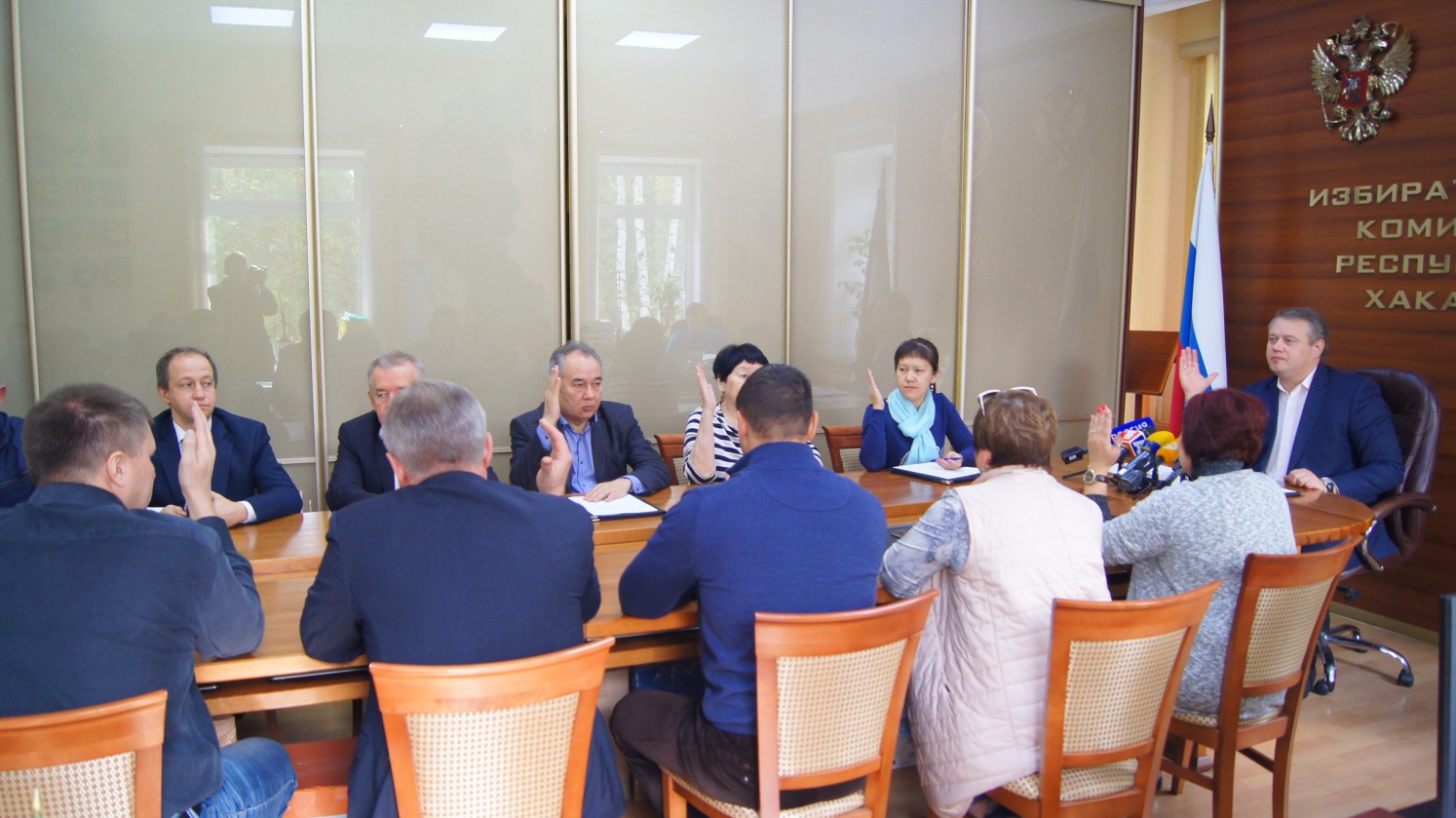 